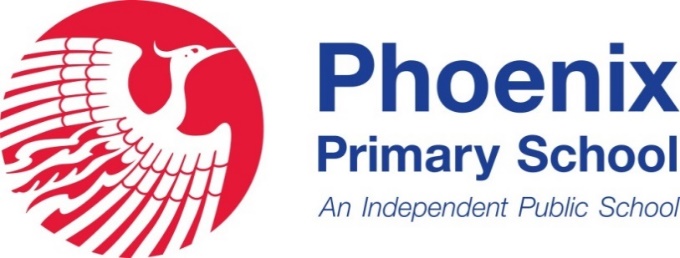 Phoenix Primary SchoolDear parents Our school provides access to Department of Education online services.  These enhance the contemporary learning opportunities available to students and the range of teaching tools available to staff to deliver the Western Australian Curriculum. I am writing to seek approval for your child to be given access to these online services.  The Department’s online services currently provide students with access to: • individual email and calendar accounts; • the internet, with all reasonable care taken by central office and schools to monitor and control students’ access to websites while at school; • online teaching and learning services such as Connect, web-conferencing and digital resources;  • online file storage and sharing services; and • these online services at locations other than school.  If you agree to your child using these online services, please sign the Acceptable Use Agreement form and complete the permission slip attached to this letter.  Please explain the content of the Acceptable Use Agreement to your child before the permission slip is signed.   All forms should be returned to school so that an online services account can be created for your child. Please note that while every reasonable effort is made by schools and the Department to prevent student exposure to inappropriate online content when using Department provided online services, it is not possible to completely eliminate the risk of such exposure.  You should be aware that the Department has the right to review, audit, intercept, access and disclose messages created, received or sent over Department online services.  Logs of email transactions and internet access data are kept for administrative, legal and security purposes and may be monitored.  Similar to other corporate records, emails and internet access records are discoverable in the event of legal action and are subject to provisions of the Freedom of Information Act 1992.  (www.foi.wa.gov.au)  You should also be aware that general internet browsing not conducted via the Department’s network is not monitored or filtered by the Department.  The Department encourages close family supervision of all internet use by children in locations other than school, and strongly recommends the use of appropriate internet filtering software.  Advice on managing internet use at home can found on the Office of the E-Safety Commissioner website (www.esafety.gov.au/iparent). Yours sincerely Margaret PrettyPrincipal   Phoenix Primary SchoolSTUDENT ONLINE ACCEPTABLE USAGE AGREEMENTPermission for students to have an online services accountPlease write the name using one capital letter per boxStudent’s First NameStudent’s Last NameStudent’s Preferred NameSchoolParents / responsible personsDo you give permission for your child to have an online services account?  Yes   /   No (circle one)I agree to and understand the responsibilities my child has when using the online services provided at school for educational purposes, in accordance with the Acceptable Usage Agreement for school students.  I also understand that if my child breaks any of the rules in the agreement that the Principal may take disciplinary action in accordance with the Department’s Behaviour Management in Schools policy. Name of parent or responsible person: _____________________________Signature of parent or responsible person: __________________________  Date: _________________Note: While every reasonable effort is made by schools and the Department of Education to prevent student exposure to inappropriate online content when using the Department’s Online Services, it is not possible to completely eliminate the risk of such exposure.  The Department cannot filter Internet content accessed by your child from home or from other locations away from the school.  The Department recommends the use of appropriate Internet filtering software. Office use only:   Date processed on:     /    /           Processed by (initials):     Note: This agreement to be filed by the schoolPhoenix Primary SchoolSTUDENT ONLINE ACCEPTABLE USAGE AGREEMENTYEARS 3 - 6I agree to follow the rules set out below when I use the Department-provided online services: I will keep my password private and not share with other students.I will not let other people logon and/or use my online account. I will tell the teacher if I think someone is using my online account. If I find any information that is inappropriate or makes me feel upset or confused I will tell a teacher about it.  Some of these things may include violence, racism, pornography, or content that is offensive, intimidating or encourages dangerous or illegal things.  I understand the school and the Department of Education can monitor my use of online services.  I will use appropriate language in all internet communications. If I use other people’s work taken from the internet as part of my own research and study I will acknowledge them as the owner. I will check with the teacher before sharing images or giving information about myself or anyone else when using online services. I will take care of the computers, computer systems or computer networks of the school, the Department of Education or any other organisation. I understand that:I am responsible for my actions while using online services and may be held responsible for any breaches caused if I allow any other person to use my online account;  If I misuse any online services I may be held liable and the Principal may take further action.  I agree to abide by the Acceptable Usage Agreement for school students.I understand that if I am given an online services account and break any of the rules in the agreement that the Principal may take disciplinary action in accordance with the Department’s Behaviour Management in Schools policy.Name of student: ______________________________________Signature of student: _____________________							              (and/or parent / responsible person)Office use only:   Date processed on:     /    /           Processed by (initials):     Note: This agreement to be filed by the schoolPhoenix Primary SchoolPERMISSION TO PUBLISH STUDENTS IMAGES AND WORK FOR SCHOOL PURPOSESDear parent Your permission is sought for the school to publish video or photographic images of your child and/or samples of your child’s school work to be used by the school and the Department of Education.  The purpose of using the images or work will be activities such as promoting the school, school events and student achievements. Your child’s image and/or school work may be published for the above purposes in a range of formats such as hardcopy and digital, including audio and video file formats, and published to a range of media including but not limited to school newsletters, email, school and Department of Education intranet and internet sites including social media websites (e.g. Facebook, YouTube etc.),any third party applications and local newspapers in hardcopy and digital formats, which may enable viewers/readers to identify your child.  The school will endeavour to limit identifying information that accompanies images of your child or child’s work; however there will be occasions when your child’s name, class and school may be published along with images. If you agree to this use of your child’s image and school work please complete the consent below and return this whole permission form to the school with your enrolment form.Once signed, the consent will remain effective until such time as you advise the school otherwise. Margaret PrettyPrincipal_ _ _ _ _ _ _ _ _ _ _ _ _ _ _ _ _ _ _ _ _ _ _ _ _ _ _ _ _ _ _ _ _ _ _ _ _ _ _ _ _ _ _ _ _ _ _ _ _ _ _ _ _ _ _ _ _ _ _ _ _ _ _ PERMISSION (do not detach)I agree to the videoing or photographing of my child and my child’s school work during school activities for use by the school and the Department of Education in the ways stated above.  IMPORTANT:  I understand that while the school and Department of Education will only publish my child’s information for the above-stated purposes, the internet is accessible by any person worldwide. I understand that my child’s information can be accessed, copied and used by any other person using the internet (e.g. shared through social media such as Facebook, YouTube, etc.). I understand that once my child’s information has been published on the internet the school and Department of Education have no control over its subsequent use and disclosure. I understand that I can withdraw this permission at any time by contacting the school or Department in writing; however, this will not affect materials that have already been published and disseminated.Name of student: ____________________________________ Signature of parent: ________________________Office use only:   Date processed on:     /    /           Processed by (initials):     Note: This agreement to be filed by the schoolPHOENIXPRIMARYSCHOOL